Left Side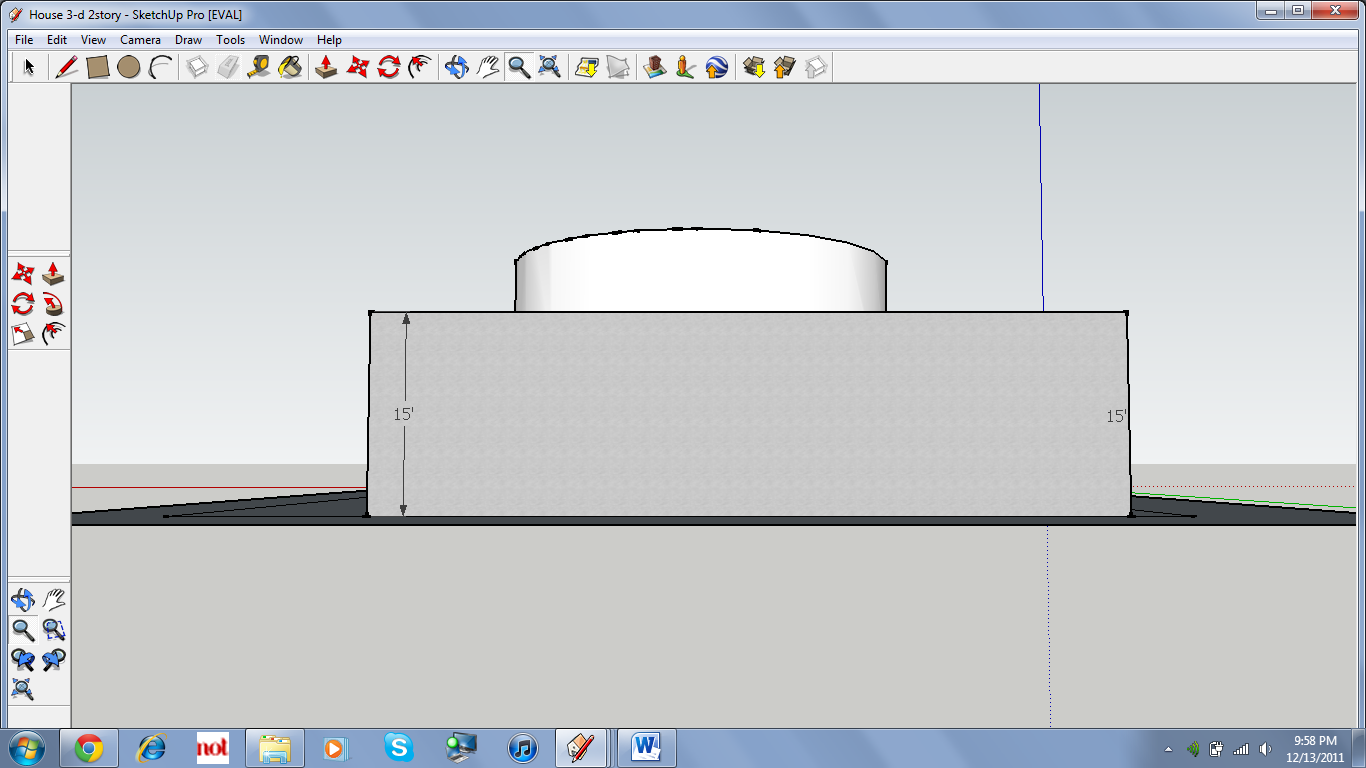 Right Side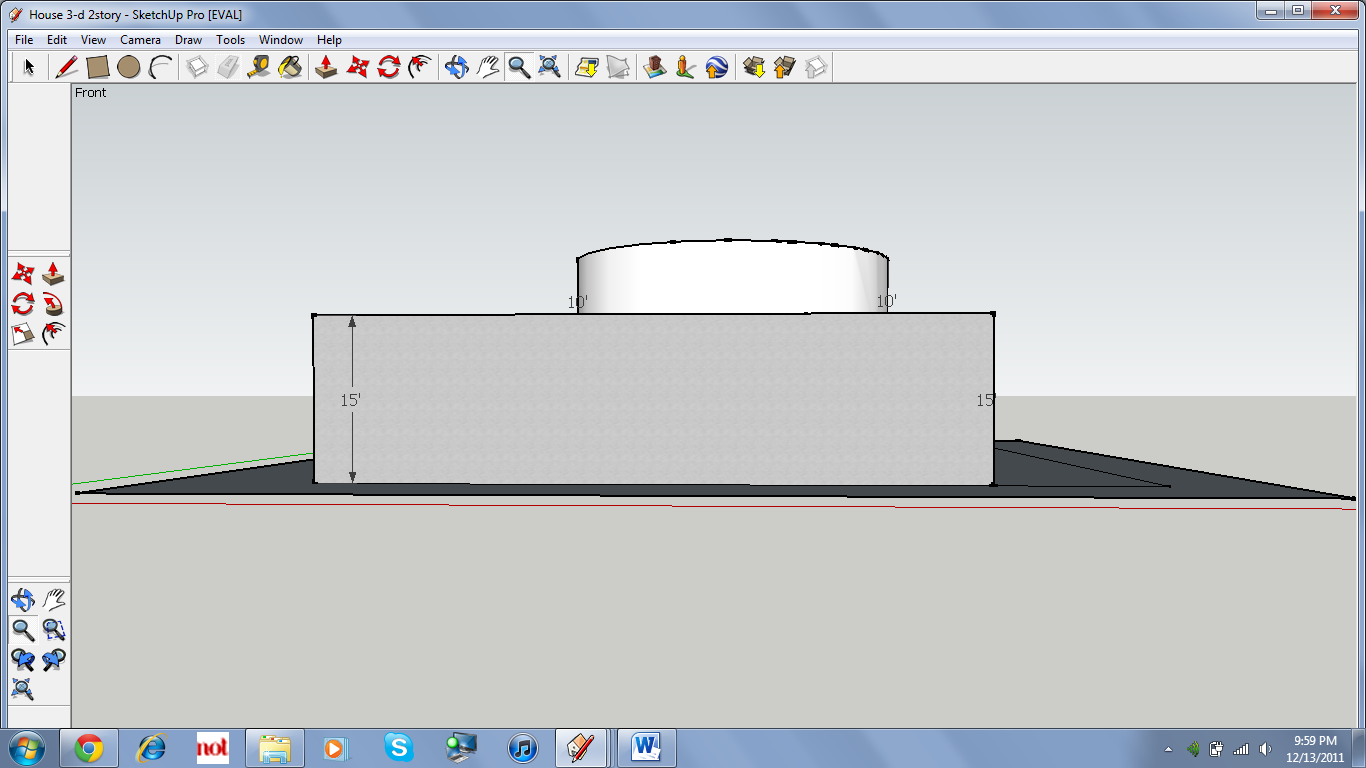 Front Side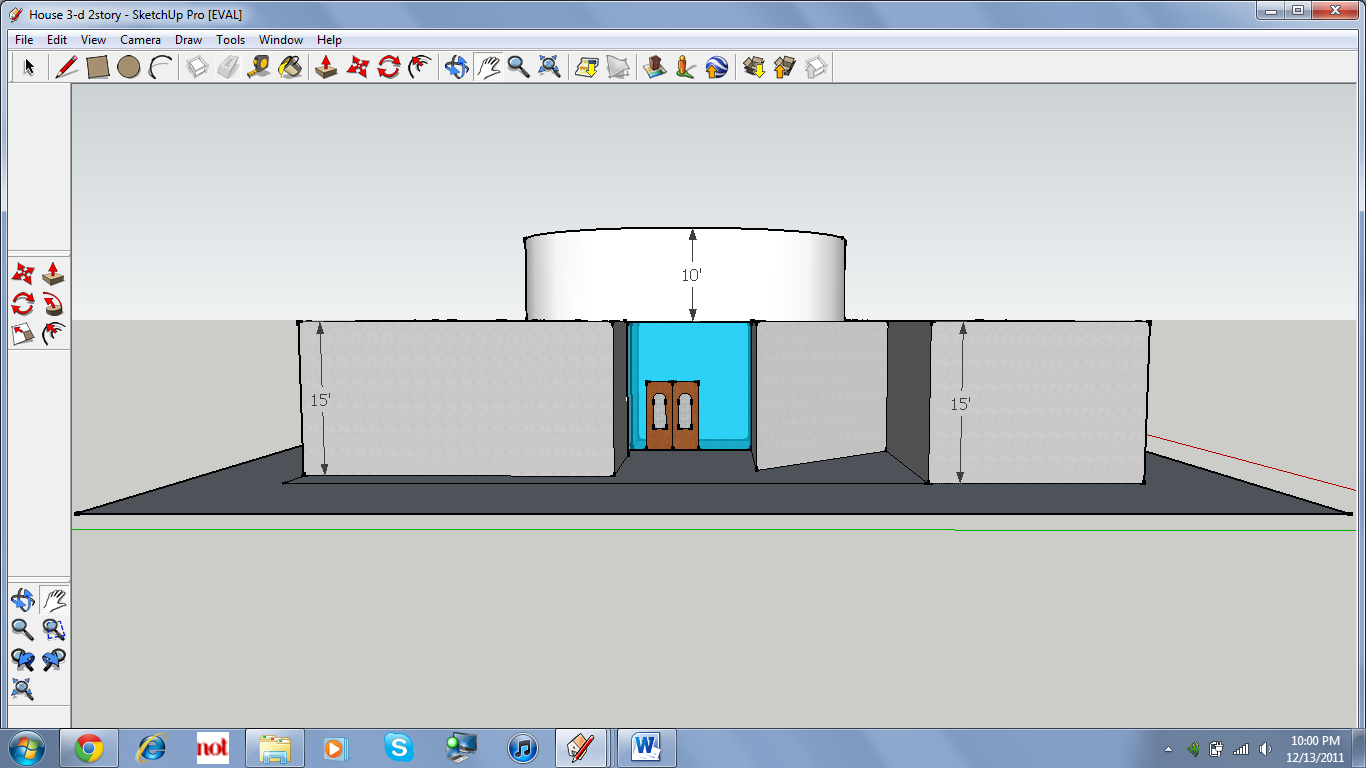 Back Side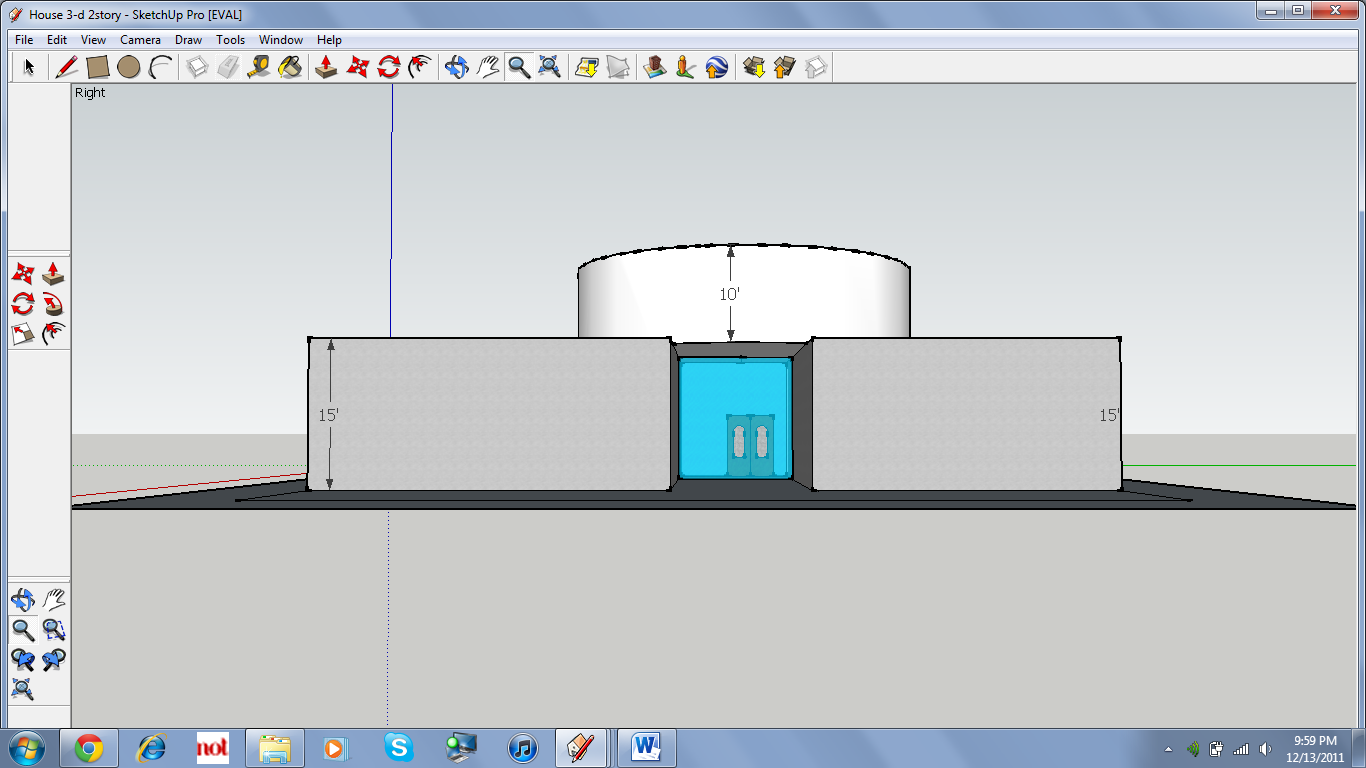 1st Story Floor Plan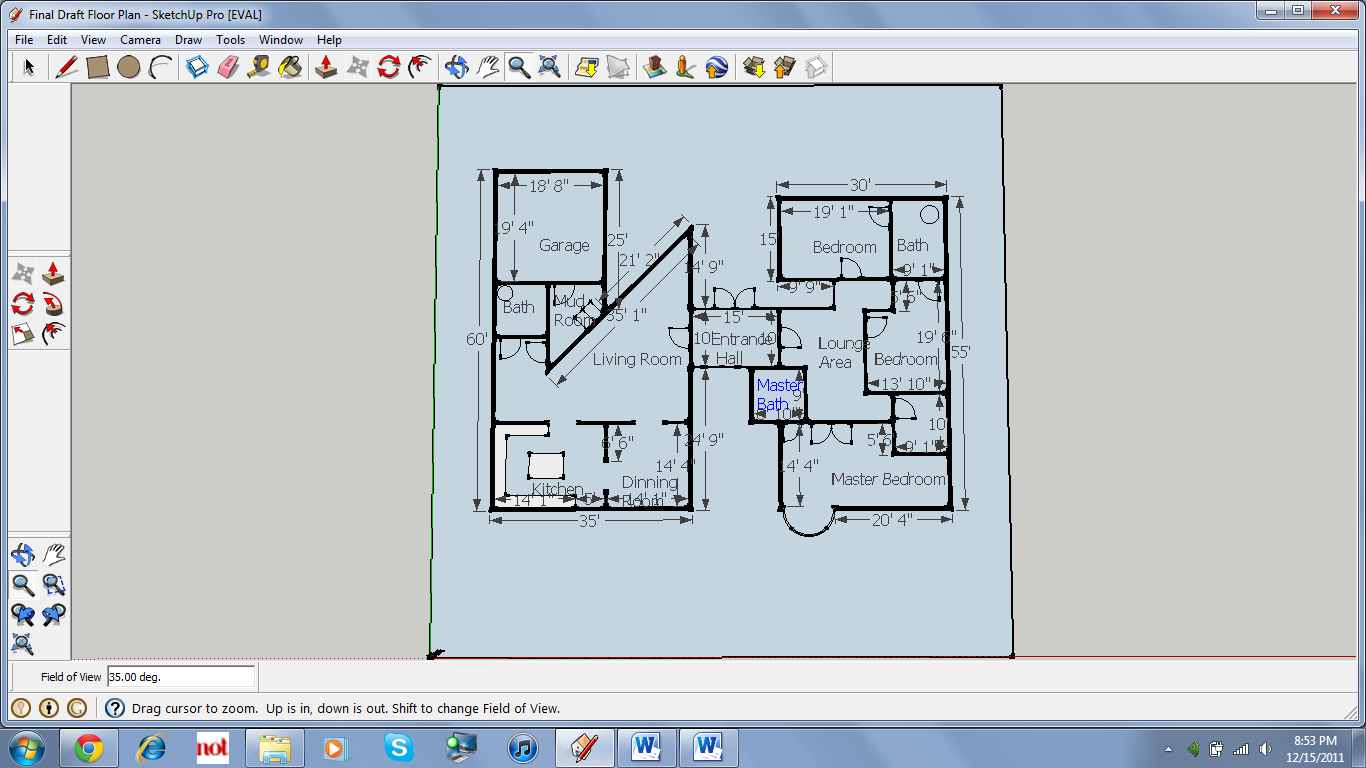 2nd Story Floor Plan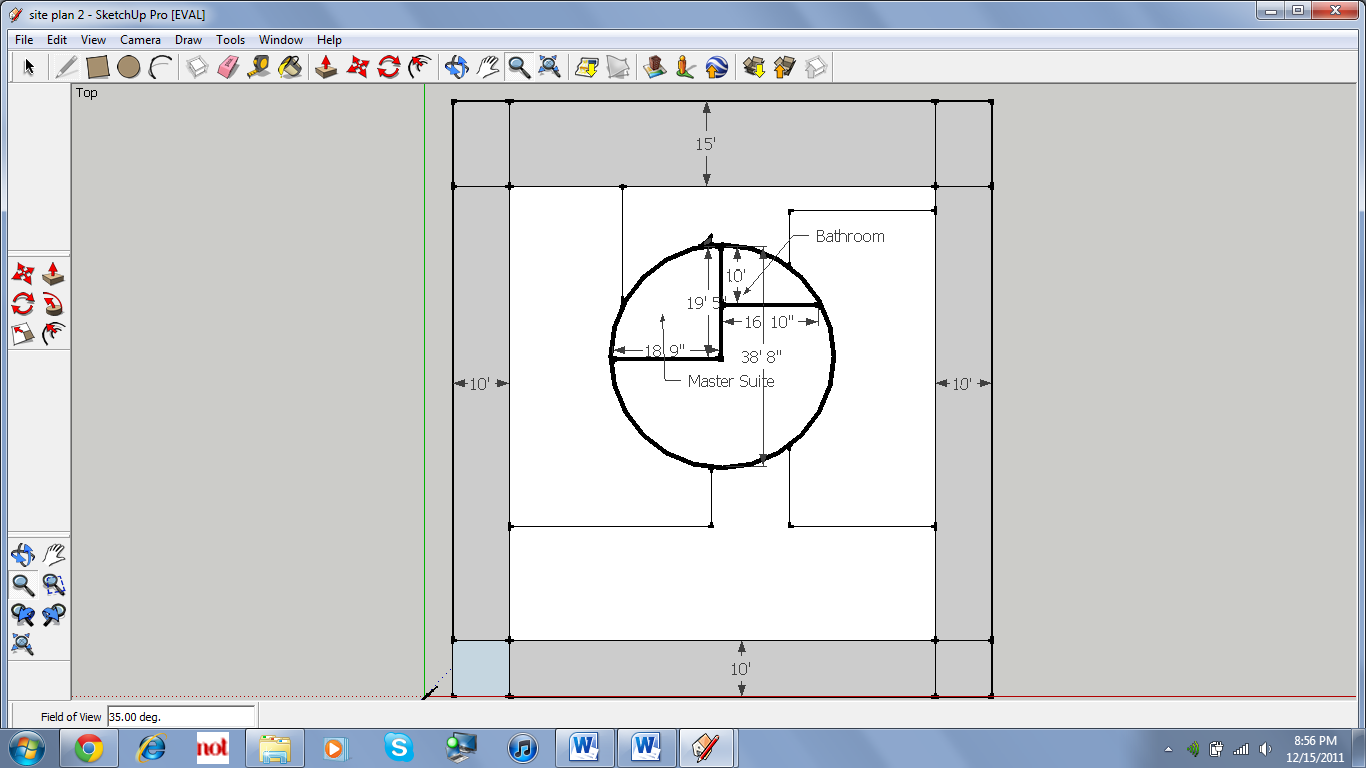 Site Plan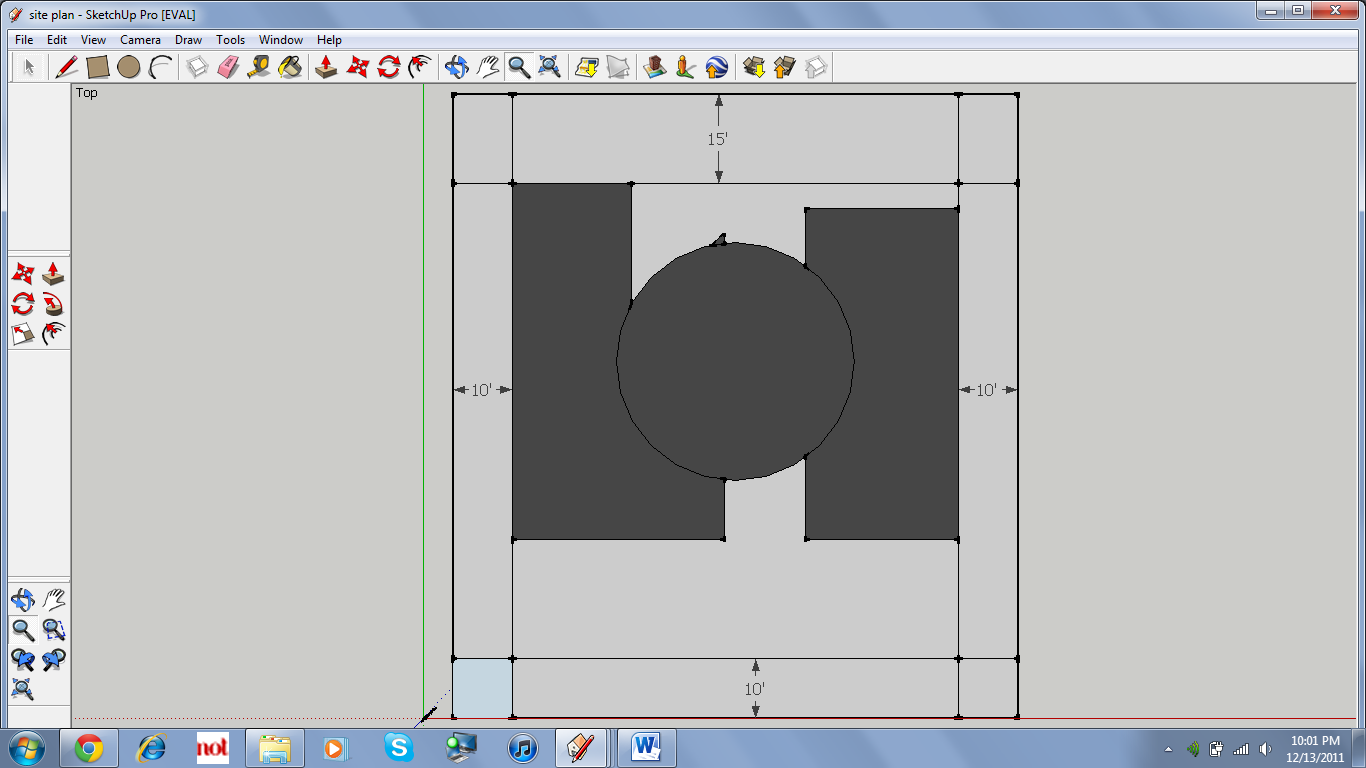 